Приложение 7ПРОИЗВОДСТВЕННАЯ НАГРУЗКА ОБОРУДОВАНИЯ(Критерий 24)Производственная нагрузка (ПН) - производственная эффективность работы оборудования.Расчет коэффициента производственной нагрузки: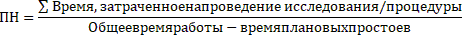 где:  - сумма времени, затраченного на проведение исследования каждого из пациентов, включая время раздевания/одевания, время подготовки к исследованию/проведению процедуры (укладка пациента, прикрепление датчиков, электродов и пр.).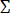 Общее время работы:время работы оборудования в сутки, указанное в техническом паспорте;время работы поликлиники - при отсутствии ограничения в соответствии с техническим паспортом.Время плановых простоев - обеденные перерывы, технологические перерывы, плановое техническое обслуживание.Основные причины простоя оборудования:1) поломка;2) затраты времени на первоначальный пуск оборудования до момента стабилизации режима его работы;3) переналадки и регулировки - потери времени, связанные с переходом на другой вид исследования. В процесс переналадки также входят повторный запуск и проверка функционирования;4) кратковременная остановка оборудования без отказа оборудования (кратковременная остановка в работе оборудования часто происходит на автоматических линиях, например, в клинико-диагностических лабораториях).